униципальная нформационнаяазетаТрегубово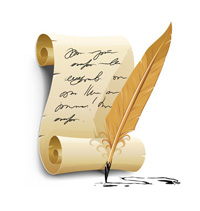 Российская ФедерацияАдминистрация Трегубовского  сельского поселенияЧудовского района Новгородской областиПОСТАНОВЛЕНИЕот  29.01.2019      №  8д.Трегубово          В соответствии с Федеральным  законом от 06 октября 2003 года    № 131-ФЗ «Об общих принципах организации  местного самоуправления в Российской Федерации», пунктом 3 статьи 9, пунктом 1 статьи 10, пунктом 3 статьи 12  Федерального закона от 12 января 1996  № 8-ФЗ «О погребении и похоронном деле», статьей 6 Федерального закона от 19 декабря 2016 года № 444-ФЗ «О внесении изменений в отдельные законодательные акты Российской Федерации в части изменения порядка индексации выплат, пособий и компенсацией, установленных законодательством Российской Федерации, и приостановлении действия в части 2 статьи 6 Федерального закона «О дополнительных мерах государственной поддержки семей, имеющих детей»,  Постановлением Правительства Российской Федерации от  24.01.2019   №32  "Об утверждении коэффициента индексации выплат, пособий и компенсаций в 2019 году", Уставом Трегубовского  сельского поселенияПОСТАНОВЛЯЮ:1. Утвердить на территории Трегубовского  сельского поселения стоимость услуг, предоставляемых согласно гарантированному перечню услуг по погребению с 01.02.2019 года согласно приложению 1.2. Утвердить стоимость услуг, предоставляемых согласно гарантированному перечню услуг по погребению, при отсутствии супруга, близких родственников, иных родственников, либо законного представителя умершего или при невозможности осуществить ими погребение, а также при отсутствии иных лиц, взявших на себя обязанность осуществить погребение, погребение умершего на дому, на улице или в ином месте после установления органами внутренних дел его личности с 01.02.2018 года согласно приложению 2. 3. Постановление от 30.01.2018 № 10 «Об утверждении стоимости услуг по погребению», считать утратившим силу.4. Опубликовать настоящее постановление в официальном бюллетене Трегубовского сельского поселения «МИГ Трегубово» и   на официальном сайте Администрации Трегубовского  сельского поселения в сети «Интернет».Глава поселения            С.Б.АлексеевПриложение 1к постановлению АдминистрацииТрегубовского сельского поселения от  29.01.2019     №8 СТОИМОСТЬ УСЛУГ,предоставляемых согласно гарантированномуперечню услуг по погребениюПриложение 2 к постановлению АдминистрацииТрегубовского  сельского поселения от   29.01.2019    № 8 Стоимость гарантированных услуг,предоставляемых по погребению умерших (погибших), не имеющих супруга, близких родственников, иных родственников либо законного представителя умершего или невозможности осуществить ими  погребение, а также при отсутствии иных лиц, взявших на себя обязанность осуществить погребение умершего______________________________________Российская ФедерацияАдминистрация Трегубовского  сельского поселенияЧудовского района Новгородской областиПОСТАНОВЛЕНИЕот    30.01.2019     № 9д.ТрегубовоОб  утверждении  Порядка  осуществления  бюджетных инвестиций  в фор-ме капитальных вложений в объекты муниципальной   собственности  Трегу-бовского сельского поселения,  а  также принятия решений о подготовке иреализации  бюджетных  инвестиций  в  указанные  объектыВ соответствии со статьей 79 Бюджетного кодекса Российской ФедерацииПОСТАНОВЛЯЮ : 1. Утвердить прилагаемый Порядок осуществления бюджетных инвестиций в форме капитальных вложений в объекты муниципальной собственности Трегубовского   сельского поселения, а также принятия решений о подготовке и реализации бюджетных инвестиций в указанные объекты.          2. Опубликовать постановление в официальном бюллетене «МИГ Трегубово» и разместить на официальном сайте Администрации Трегубовского  сельского поселения.Глава поселения                                С.Б.АлексеевУтвержденпостановлением АдминистрацииТрегубовского  сельского поселенияот  30.01.2019   № 9ПОРЯДОКОСУЩЕСТВЛЕНИЯ БЮДЖЕТНЫХ ИНВЕСТИЦИЙ В ФОРМЕ КАПИТАЛЬНЫХ ВЛОЖЕНИЙ В ОБЪЕКТЫ МУНИЦИПАЛЬНОЙ СОБСТВЕННОСТИ ТРЕГУБОВСКОГО  СЕЛЬСКОГО ПОСЕЛЕНИЯ, А ТАКЖЕ ПРИНЯТИЯ РЕШЕНИЙ О ПОДГОТОВКЕ И РЕАЛИЗАЦИИ БЮДЖЕТНЫХ ИНВЕСТИЦИЙ В УКАЗАННЫЕ ОБЪЕКТЫI. ОБЩИЕ ПОЛОЖЕНИЯ1. Настоящий Порядок устанавливает:1) порядок принятия решения о подготовке и реализации бюджетных инвестиций за счет средств бюджета Трегубовского сельского поселения в объекты капитального строительства Трегубовского сельского поселения или в приобретение объектов недвижимого имущества в муниципальную сельского поселения в форме капитальных вложений в основные средства, находящиеся (которые будут находиться) в муниципальной собственности сельского поселения;2) порядок осуществления бюджетных инвестиций в форме капитальных вложений в объекты капитального строительства сельского поселения или в приобретение объектов недвижимого имущества в муниципальную собственность сельского поселения за счет средств бюджета сельского поселения (далее - бюджетные инвестиции), в том числе условия передачи органами местного самоуправления муниципальным бюджетным учреждениям или муниципальным автономным учреждениям, муниципальным унитарным предприятиям (далее - организации) полномочий муниципального заказчика по заключению и исполнению от имени Трегубовского  сельского поселения муниципальных контрактов от лица указанных органов, а также порядок заключения соглашений о передаче указанных полномочий;3) порядок принятия решений о предоставлении из бюджета сельского поселения субсидий организациям на осуществление капитальных вложений в объекты капитального строительства муниципальной собственности и объекты недвижимого имущества, приобретаемые в муниципальную собственность сельского поселения (далее соответственно - объекты, субсидии);4) порядок предоставления из бюджета сельского поселения субсидий организациям на осуществление капитальных вложений.2. Под бюджетными инвестициями понимают бюджетные средства, направляемые на создание или увеличение за счет средств бюджета сельского поселения стоимости муниципального имущества.3. Муниципальный заказчик - орган местного самоуправления (администрация сельского поселения), действующий от имени сельского поселения, - уполномоченный принимать бюджетные обязательства в соответствия с бюджетным законодательством Российской Федерации от имени сельского поселения и осуществляющий закупки.4. Бюджетные инвестиции предоставляются на осуществление капитальных вложений в объекты капитального строительства, включенные в соответствии с установленным администрацией сельского поселения порядком в муниципальные программы, в пределах средств, предусмотренных в бюджете сельского поселения на очередной финансовый год и плановый период на соответствующие цели.5. Созданные или приобретенные в результате осуществления бюджетных инвестиций объекты закрепляются в установленном порядке на праве оперативного управления или хозяйственного ведения за организациями с последующим увеличением стоимости основных средств, находящихся на праве оперативного управления у этих организаций, или увеличением уставного фонда муниципальных унитарных предприятий, основанных на праве хозяйственного ведения, либо включаются в состав муниципальной казны сельского поселения.6. Осуществление бюджетных инвестиций за счет средств бюджета сельского поселения в объекты капитального строительства или объекты недвижимого имущества, которые не относятся (не могут быть отнесены) к муниципальной собственности, не допускается.7. Бюджетные инвестиции могут осуществляться на условиях софинансирования капитальных вложений за счет средств федерального и областного бюджетов.8. Порядок принятия решений о подготовке и реализации бюджетных инвестиций в объекты капитального строительства сельского поселения и приобретения объектов недвижимого имущества в муниципальную собственность сельского поселения, установленный разделом 2 настоящего Порядка, не распространяется на предоставление бюджетных инвестиций в целях проведения аварийно-восстановительных работ, ликвидации последствий чрезвычайных ситуаций природного и техногенного характера и иных мероприятий, связанных с ликвидацией последствий стихийных бедствий и других чрезвычайных ситуаций.II. ПОРЯДОК ПРИНЯТИЯ РЕШЕНИЙ О ПОДГОТОВКЕ И РЕАЛИЗАЦИИ БЮДЖЕТНЫХ ИНВЕСТИЦИЙ9. Инициатором подготовки проекта решения о подготовке и реализации бюджетных инвестиций выступает главный распорядитель бюджетных средств сельского поселения, наделенный в установленном порядке полномочиями в соответствующей сфере ведения (далее - главный распорядитель).10. Отбор объектов капитального строительства, в строительство, реконструкцию которых необходимо осуществлять бюджетные инвестиции, а также объектов недвижимого имущества, на приобретение которых необходимо осуществлять бюджетные инвестиции, производится с учетом:- основных направлений развития, обозначенных в документах стратегического планирования сельского поселения;- поручений главы сельского поселения и органов государственной власти Новгородской области11. Проект решения о подготовке и реализации бюджетных инвестиций подготавливается главным распорядителем в форме проекта постановления администрации сельского поселения.12. Проектом решения о подготовке и реализации бюджетных инвестиций могут предусматриваться несколько объектов капитального строительства или объектов недвижимого имущества.13. Проект решения о подготовке и реализации бюджетных инвестиций должен содержать следующую информацию в отношении каждого объекта капитального строительства либо объекта недвижимого имущества:1) наименование объекта капитального строительства согласно проектной документации (проекта бюджетных инвестиций - в случае отсутствия утвержденной проектной документации на дату подготовки проекта решения) либо наименование объекта недвижимого имущества согласно проекту бюджетных инвестиций;2) настоящее либо планируемое местонахождение объекта;3) направление инвестирования (строительство, реконструкция, в том числе с элементами реставрации, техническое перевооружение, приобретение);4) наименование главного распорядителя бюджетных средств и муниципального заказчика;5) параметры, непосредственно характеризующие объект капитального строительства (объект недвижимого имущества);6) срок ввода в эксплуатацию (приобретения) объекта;7) параметры стоимости и финансового обеспечения объекта:- сметная стоимость объекта капитального строительства (при наличии утвержденной проектной документации) или предполагаемая стоимость объекта капитального строительства, либо стоимость приобретения объекта недвижимого имущества, определяемая на основании независимой оценки, согласно проекту бюджетных инвестиций с выделением объема бюджетных инвестиций на подготовку проектной документации или приобретение прав на использование типовой проектной документации, информация о которой включена в реестр типовой проектной документации (в отношении жилых и административных зданий, объектов социально-культурного и коммунально-бытового назначения), и проведение инженерных изысканий, выполняемых для подготовки такой проектной документации;- распределение сметной стоимости объекта капитального строительства (при наличии утвержденной проектной документации) или предполагаемой стоимости объекта капитального строительства или стоимости приобретения объекта недвижимого имущества по годам реализации проекта бюджетных инвестиций с выделением объема бюджетных инвестиций на подготовку проектной документации или приобретение прав на использование типовой проектной документации, информация о которой включена в реестр типовой проектной документации (в отношении жилых и административных зданий, объектов социально-культурного и коммунально-бытового назначения), и проведение инженерных изысканий, выполняемых для подготовки такой проектной документации;- общий объем бюджетных инвестиций, предоставляемых на реализацию проекта по источникам финансового обеспечения и распределение общего объема предоставляемых бюджетных инвестиций по годам реализации проекта с выделением объема бюджетных инвестиций по источникам финансового обеспечения;8) наличие выделенного для целей строительства земельного участка, наличие/отсутствие инженерных коммуникаций, примерная стоимость оснащения земельного участка инженерными коммуникациями в случае их отсутствия (либо в случае отсутствия возможности осуществить расчет - указать причины).14. В случае необходимости корректировки проектной документации в проекте решения о подготовке и реализации бюджетных инвестиций указывается объем средств бюджета, необходимых соответственно на корректировку этой документации и проведение инженерных изысканий, выполняемых для корректировки такой документации.15. Главный распорядитель направляет согласованный с ответственным исполнителем муниципальной программы, в рамках которой планируется осуществлять бюджетные инвестиции, проект решения о подготовке и реализации бюджетных инвестиций с пояснительной запиской, включающей обоснование необходимости реализации проекта и основные финансово-экономические параметры проекта (указанные в подпункте 7 пункта 13 раздела 2 настоящего Порядка), на согласование в совет депутатов сельского поселения.16. Главный распорядитель одновременно с проектом решения о подготовке и реализации бюджетных инвестиций представляет:1) расчет предполагаемого объема эксплуатационных расходов, необходимых для содержания объекта капитального строительства или объекта недвижимого имущества после ввода его в эксплуатацию (приобретения), и источники их финансового обеспечения с представлением материалов, обосновывающих указанные расчеты (либо в случае отсутствия возможности осуществить расчет - указать причины);2) пояснительную записку с обоснованием необходимости осуществления бюджетных инвестиций (характеристика проблемного вопроса, решаемого с помощью осуществления бюджетных инвестиций, актуальность и практическая значимость реализации бюджетных инвестиций для поселения).17. Внесение изменений в решение о подготовке и реализации бюджетных инвестиций осуществляется в порядке, установленном настоящим Порядком для его принятия.III. ПОРЯДОК ОСУЩЕСТВЛЕНИЯ БЮДЖЕТНЫХ ИНВЕСТИЦИЙ18. Осуществление бюджетных инвестиций осуществляется в соответствии с нормативными правовыми актами администрации сельского поселения, принятыми в соответствии с разделом 2 настоящего Порядка.19. Расходы, связанные с бюджетными инвестициями, осуществляются в порядке, установленном бюджетным законодательством Российской Федерации на основании муниципальных контрактов, заключенных в целях строительства (реконструкции) и (или) приобретения объектов:1) муниципальными заказчиками, являющимися получателями средств бюджета сельского поселения;2) организациями, которым переданы полномочия муниципального заказчика по заключению и исполнению от имени сельского поселения, от лица органов сельского поселения, муниципальных контрактов.20. Муниципальные контракты заключаются и оплачиваются в пределах лимитов бюджетных обязательств, доведенных муниципальному заказчику как получателю средств бюджета, либо в порядке, установленном Бюджетным кодексом Российской Федерации и иными нормативными правовыми актами, регулирующими бюджетные правоотношения, в пределах средств, предусмотренных решениями о подготовке и реализации бюджетных инвестиций, на срок, превышающий срок действия утвержденных ему лимитов бюджетных обязательств.21. В целях осуществления бюджетных инвестиций в соответствии с подпунктом 2 пункта 23 раздела 3 настоящего Порядка муниципальными заказчиками заключаются с организациями соглашения о передаче полномочий муниципального заказчика по заключению и исполнению от имени сельского поселения, от лица органов местного самоуправления, муниципальных контрактов (за исключением полномочий, связанных с введением в установленном порядке в эксплуатацию объектов муниципальной собственности) (далее - соглашение о передаче полномочий).22. Условием передачи полномочий муниципального заказчика по заключению и исполнению муниципальных контрактов при осуществлении бюджетных инвестиций в объекты капитального строительства и (или) приобретения объектов недвижимого имущества (за исключением полномочий, связанных с введением в установленном порядке в эксплуатацию объектов муниципальной собственности) (далее - условия передачи полномочий), является соответствие целей и видов деятельности, предусмотренных уставом организации, целям и видам деятельности по осуществлению бюджетных инвестиций в объекты капитального строительства или приобретения объектов недвижимого имущества.23. Соглашение о передаче полномочий может быть заключено в отношении нескольких объектов капитального строительства и (или) объектов недвижимого имущества и должно содержать в том числе:1) цель осуществления бюджетных инвестиций и их объем с распределением по годам в отношении каждого объекта капитального строительства с указанием его наименования, мощности, сроков строительства (реконструкции) или приобретения объекта недвижимого имущества, рассчитанных в ценах соответствующих лет стоимости объекта капитального строительства (сметной, или предполагаемой (предельной), либо стоимости приобретения объекта недвижимого имущества), соответствующих решению о предоставлении бюджетных инвестиций, а также с указанием рассчитанного в ценах соответствующих лет общего объема капитальных вложений, в том числе объема бюджетных ассигнований, предусмотренного главному распорядителю, соответствующего решению о предоставлении бюджетных инвестиций. Объем бюджетных инвестиций должен соответствовать объему бюджетных ассигнований на осуществление бюджетных инвестиций, предусмотренному муниципальной программой;2) положения, устанавливающие права и обязанности организации по заключению и исполнению от имени сельского поселения, в лице органов местного самоуправления, муниципальных контрактов;3) ответственность организации за неисполнение или ненадлежащее исполнение переданных ей полномочий;4) положения, устанавливающие право администрации сельского поселения на проведение проверок соблюдения организацией условий, установленных заключенным соглашением о передаче полномочий;5) положения, устанавливающие обязанность организации по ведению бюджетного учета, составлению и представлению бюджетной отчетности главному распорядителю.24. Соглашение о передаче полномочий заключается в случае, если данное условие предусмотрено решением о подготовке и реализации бюджетных инвестиций, либо на основании отдельного постановления администрации сельского поселения о передаче полномочий, согласованного в соответствии с разделом 2 настоящего Порядка.25. Операции с бюджетными инвестициями осуществляются в порядке, установленном финансовым органом администрации сельского поселения для исполнения бюджета сельского поселения, и отражаются на лицевых счетах, открываемых в финансовом органе администрации сельского поселения в установленном им порядке.27. Контроль целевого, эффективного использования бюджетных инвестиций осуществляется муниципальным заказчиком и органом муниципального финансового контроля в порядке, установленном действующим законодательством Российской Федерации и заключенными соглашениями.IV. ПОРЯДОК ПРИНЯТИЯ РЕШЕНИЙ О ПРЕДОСТАВЛЕНИИ СУБСИДИЙ ОРГАНИЗАЦИЯМ НА ОСУЩЕСТВЛЕНИЕ КАПИТАЛЬНЫХ ВЛОЖЕНИЙ28. Принятие решения о предоставлении субсидий организациям в виде субсидии на осуществление организациями капитальных вложений в строительство (реконструкцию) объектов капитального строительства муниципальной собственности или в приобретение объектов недвижимого имущества в муниципальную собственность сельского поселения осуществляется в порядке, предусмотренном для принятия решения о подготовке и реализации бюджетных инвестиций, утвержденном разделом 2 настоящего Порядка.32. Не допускается при исполнении бюджета сельского поселения предоставление субсидии, если в отношении объекта капитального строительства или объекта недвижимого имущества принято решение о подготовке и реализации бюджетных инвестиций.Принятие решения в отношении объектов капитального строительства или объектов недвижимого имущества, по которым было принято решение о подготовке и реализации бюджетных инвестиций, осуществляется после признания последнего утратившим силу либо путем внесения в него изменений, связанных с изменением формы предоставления бюджетных средств (с бюджетных инвестиций на субсидии).33. Субсидия, предоставляемая организациям, не направляется на финансовое обеспечение следующих работ:1) разработка проектной документации на объекты капитального строительства или приобретение прав на использование типовой проектной документации, информация о которой включена в реестр типовой проектной документации (в отношении жилых и административных зданий, объектов социально-культурного и бытового назначения), и проведение инженерных изысканий, выполняемых для подготовки такой проектной документации;2) проведение государственной экспертизы проектной документации и результатов инженерных изысканий;3) проведение проверки достоверности определения сметной стоимости объектов капитального строительства, финансовое обеспечение строительства (реконструкции) которых планируется осуществлять с использованием субсидии.V. ПОРЯДОК ПРЕДОСТАВЛЕНИЯ СУБСИДИЙ ОРГАНИЗАЦИЯМ НА ОСУЩЕСТВЛЕНИЕ КАПИТАЛЬНЫХ ВЛОЖЕНИЙ34. Субсидии предоставляются организациям в размере средств, предусмотренных решением о предоставлении субсидий, в пределах бюджетных средств, предусмотренных в бюджете сельского поселения на очередной финансовый год и плановый период, и лимитов бюджетных обязательств, доведенных в установленном порядке получателю бюджетных средств, на цели предоставления субсидий.35. Предоставление субсидии осуществляется в соответствии с соглашением, заключенным между администрацией (ее структурными подразделениями) как получателем средств бюджета сельского поселения, предоставляющим субсидию организации, и организацией (далее - соглашение о предоставлении субсидий) на срок, не превышающий срок действия утвержденных получателю средств бюджета сельского поселения, предоставляющему субсидию, лимитов бюджетных обязательств на предоставление субсидии. Решением о предоставлении субсидии, принятом в порядке, установленном Бюджетным кодексом Российской Федерации и иными нормативными правовыми актами, регулирующими бюджетные правоотношения, получателю бюджетных средств может быть предоставлено право заключать соглашения о предоставлении субсидий на срок, превышающий срок действия утвержденных ему лимитов бюджетных обязательств на предоставление субсидий.36. Соглашение о предоставлении субсидии может быть заключено в отношении нескольких объектов. Соглашение о предоставлении субсидии должно содержать в том числе:1) цель осуществления бюджетных инвестиций и их объем с распределением по годам в отношении каждого объекта капитального строительства с указанием его наименования, мощности, сроков строительства (реконструкции, в том числе с элементами реставрации, технического перевооружения) или приобретения объекта недвижимого имущества, рассчитанных в ценах соответствующих лет стоимости объекта капитального строительства (сметной или предполагаемой (предельной) либо стоимости приобретения объекта недвижимого имущества), соответствующих решению о предоставлении бюджетных инвестиций, а также с указанием рассчитанного в ценах соответствующих лет общего объема капитальных вложений, в том числе объема бюджетных ассигнований, предусмотренного главному распорядителю, соответствующего решению о предоставлении бюджетных инвестиций. Объем бюджетных инвестиций должен соответствовать объему бюджетных ассигнований на осуществление бюджетных инвестиций, предусмотренному муниципальной программой;2) положения, устанавливающие права и обязанности сторон соглашения о предоставлении субсидии и порядок их взаимодействия при реализации соглашения о предоставлении субсидии;3) условие о соблюдении организацией при использовании субсидии положений, установленных законодательством Российской Федерации о контрактной системе в сфере закупок товаров, работ, услуг для обеспечения государственных и муниципальных нужд;4) положения, устанавливающие обязанность муниципального автономного учреждения и муниципального унитарного предприятия по открытию в финансовом органе администрации сельского поселения лицевого счета по получению и использованию субсидий;5) сроки (порядок определения сроков) перечисления субсидии, а также положения, устанавливающие обязанность перечисления субсидии на лицевой счет по получению и использованию субсидий, открытый в финансовом органе администрации сельского поселения;6) положения, устанавливающие право администрации сельского поселения на проведение проверок соблюдения организацией условий, установленных заключенным соглашением о предоставлении субсидии;7) порядок возврата организацией средств в объеме остатка не использованной на начало очередного финансового года перечисленной ей в предшествующем финансовом году субсидии в случае отсутствия решения получателя бюджетных средств, предоставляющего субсидию, о наличии потребности направления этих средств на цели предоставления субсидии;8) порядок возврата сумм, использованных организацией, в случае установления по результатам проверок фактов нарушения целей и условий, определенных соглашением о предоставлении субсидии;9) положения, предусматривающие приостановление предоставления субсидии либо сокращение объема предоставляемой субсидии в связи с нарушением организацией условия о софинансировании капитальных вложений в объекты за счет иных источников финансирования в случае, если решением о предоставлении субсидий предусмотрено такое условие;10) порядок и сроки представления организацией отчетности об использовании субсидии;11) случаи и порядок внесения изменений в соглашение о предоставлении субсидии, в том числе в случае уменьшения в соответствии с Бюджетным кодексом Российской Федерации получателю бюджетных средств ранее доведенных в установленном порядке лимитов бюджетных обязательств на предоставление субсидии, а также случаи и порядок досрочного прекращения соглашения о предоставлении субсидии.37. Операции с субсидиями, поступающими организациям, учитываются на отдельных лицевых счетах, открываемых организациям в финансовом органе администрации сельского поселения в порядке, установленном финансовым органом администрации сельского поселения.38. Санкционирование расходов организаций, источником финансового обеспечения которых являются субсидии, в том числе остатки субсидий, не использованные на начало очередного финансового года, осуществляется в порядке, установленном финансовым органом администрации сельского поселения.______________________________________Российская   ФедерацияНовгородская область  Чудовский районАдминистрация Трегубовского сельского  поселенияПОСТАНОВЛЕНИЕот  18.02.2019 г.  № 21д. ТрегубовоО предоставлении разрешения наотклонение от предельных параметровразрешенного строительства, реконструкцииобъектов капитального строительства.      На основании ст. 40 Градостроительного кодекса РФ, Положения о порядке организации и проведения публичных слушаний по вопросам градостроительной деятельности в Трегубовском сельском поселении, утвержденного решением Совета депутатов Трегубовского сельского поселения от 30.07.2008 № 67,  учитывая заключение комиссии по проведению публичных слушаний по вопросам градостроительства от 14.02.2019 г.ПОСТАНОВЛЯЮ:1.Предоставить разрешение на отклонение от предельных параметров разрешенного строительства, реконструкции объектов капитального строительства, а именно: на отклонение от предельных параметров разрешенного строительства – минимальных отступов от границ земельного участка с кадастровым номером 53:20:0602401:57, площадью 1542 кв. м, расположенного по адресу: Новгородская область, Чудовский район, д.Вяжищи, ул.Тихвинская, дом13  : от северной границы земельного участка – с 3,0 м до 0,87 м, от восточной границы земельного участка – с 3,0 м до 1 м.2. Опубликовать постановление в официальном бюллетене Трегубовского сельского поселения «МИГ Трегубово» и разместить на официальном сайте Администрации  Трегубовского  сельского поселения в сети Интернет.Глава поселения             С.Б. Алексеев____________________________________Российская ФедерацияНовгородская  область Чудовский районАдминистрация Трегубовского сельского поселенияП О С Т А Н О В Л Е Н И ЕОт  05.02.2019 г.    №  16 д.Трегубово О подготовке проекта измененийв Генеральный планТрегубовского сельского поселения         Руководствуясь статьей 24 Градостроительного кодекса Российской Федерации, Федеральным законом от 06.10.2003 № 131-ФЗ «Об общих принципах организации местного самоуправления в Российской Федерации», Уставом муниципального образования Трегубовского сельского поселения, в целях актуализации положений генерального плана, комплексного развития жилищного строительства, уточнения функционального зонирования территорий муниципального  образования Трегубовского сельского поселения, в соответствии с требованиями Градостроительного кодекса Российской ФедерацииПОСТАНОВЛЯЮ:1. Приступить к подготовке проекта изменений в генеральный план муниципального образования Трегубовского сельского поселения, в редакции утвержденной решением Совета Депутатов Трегубовского сельского поселения от 28.11.2014 года № 225, в порядке и в соответствии с положениями статьи 24 Градостроительного кодекса Российской Федерации.2. Администрации муниципального образования Трегубовского сельского поселения:- в срок до 20 марта 2019 г. завершить подготовку проекта изменений в генеральный план муниципального образования Трегубовского сельского поселения, с учетом поступивших предложений;- обеспечить опубликование сообщения о принятии решения о подготовке проекта изменений в генеральный план муниципального образования Трегубовского сельского поселения  в порядке, установленном для официального опубликования муниципальных правовых актов, иной официальной информации, и размещение указанного сообщения на официальном сайте муниципального образования Администрации Трегубовского сельского поселения  в сети "Интернет";- организовать прием предложений от граждан, постоянно проживающих на территории, в отношении которой подготавливается проект, правообладателей, находящихся в границах этой территории земельных участков и (или) расположенных на них объектов капитального строительства.3. Опубликовать (обнародовать) настоящее постановление и разместить на официальном сайте муниципального образования Администрации Трегубовского сельского поселения в трехдневный срок с момента его подписания.4. Настоящее постановление вступает в силу с момента его подписания.5. Контроль за исполнением постановления оставляю за собой.Глава поселения             С.Б. Алексеев    ______________________________Российская ФедерацияНовгородская  область Чудовский районАдминистрация Трегубовского сельского поселенияП О С Т А Н О В Л Е Н И ЕОт  05.02.2019 г.  №  17 д.Трегубово О подготовке проекта Изменений в ПравилаЗемлепользования и застройки Трегубовского сельскогопоселения        На основании статьи 33 Градостроительного кодекса Российской Федерации в целях создания условий для привлечения инвестиций, актуализации сведений, содержащихся в правилах землепользования и застройки муниципального образования Трегубовского сельского поселения, с учетом поступивших предложенийПОСТАНОВЛЯЮ:1. Комиссии по землепользованию и застройке муниципального образования Трегубовского сельского поселения (далее – Комиссия) приступить к подготовке проекта внесения изменений в правила землепользования и застройки муниципального образования Трегубовского сельского поселения в части реализации поступивших предложений.2. Выполнить градостроительное зонирование в один этап применительно к частям территории поселения.3. Установить следующий порядок и срок проведения работ:в срок до 20 марта 2019 г. завершить подготовку проекта внесения изменений в правила землепользования и застройки муниципального образования Трегубовского сельского поселения, с учетом установления территории, в границах которых предусматривается осуществление деятельности по комплексному и устойчивому развитию территории.4. Администрации муниципального образования Трегубовского сельского поселения:не позднее 25 марта 2019 г. выполнить проверку подготовленного проекта внесения изменений в правила землепользования и застройки на соответствие части 9 статьи 31 Градостроительного кодекса Российской Федерации с составлением заключения и направить проект внесения изменений в правила землепользования и застройки главе муниципального образования в целях принятия решения о проведении публичных слушаний или в случае обнаружения его несоответствия требованиям и документам, указанным в части 9 статьи 31 Градостроительного кодекса Российской Федерации, в Комиссию на доработку.5. Комиссии:обеспечить опубликование сообщения о принятии решения по подготовке проекта внесения изменений в правила землепользования и застройки в порядке, установленном для официального опубликования муниципальных правовых актов, иной официальной информации, и размещение указанного сообщения на официальном сайте администрации муниципального образования Трегубовского сельского поселения в сети "Интернет";организовать прием предложений от граждан, постоянно проживающих на территории, в отношении которой подготовлен данный проект, правообладателей, находящихся в границах этой территории земельных участков и (или) расположенных на них объектов капитального строительства, а также правообладателей помещений, являющихся частью указанных объектов капитального строительства.6. Опубликовать (обнародовать) настоящее постановление в порядке, установленном для официального опубликования (обнародования) муниципальных правовых актов.7. Настоящее постановление вступает в силу с момента его подписания.8. Контроль за исполнением постановления оставляю за собой.Глава поселения                                            С.Б. Алексеев    _______________________________Протоколпубличных слушаний по вопросупредоставления разрешения на отклонение от предельных параметров разрешенного строительства в части уменьшения минимального отступа от границ земельного участка с кадастровым номером 53:20:0602401:57, площадью 1542 кв. м., расположенного по адресу: Новгородская область, Чудовский район, д.Вяжищи, ул.Тихвинская, дом13.д.Селищи                                                                          13 февраля 2019 гМесто проведения: Новгородская область, Чудовский район, д.СелищиУл.Школьная д.2Председатель публичных слушаний:Алексеев Сергей Борисович-  Глава Администрации Трегубовского сельского поселенияСекретарь публичных слушаний:Павлова Ирина Алексеевна- специалист 1 категории Администрации Трегубовского сельского поселенияОбъект  обсуждения: предоставления разрешения на отклонение от предельных параметров разрешенного строительства в части уменьшения минимального отступа от границ земельного участка с кадастровым номером 53:20:0602401:57, площадью 1542 кв. м., расположенного по адресу: Новгородская область, Чудовский район, д.Вяжищи, ул.Тихвинская, дом13. Присутствовали:Зам. Главы Администрации Трегубовскогосельского поселения                                                              Т.Г. АндрееваСлужащий  Администрации                                                 М.Б. КарабановаТрегубовского сельского поселения                                     Представители общественности:Приложение № 2, список граждан прилагаетсяВсего присутствует  2  человекПовестка дня:1.Выступление председателя2.Выступление представителя заказчика3.Вопросы присутствующих4.Рекомендации о принятии предлагаемого решенияКраткое описание :         В Администрацию поселения обратился Коточигов Михаил Викторович, собственник земельного участка с кадастровым номером 53:20:0602401:57 и расположенного на нем незавершенного строительства с кадастровым номером 53:20:0602401:158  с заявлением  о предоставлении разрешения на отклонение от предельных параметров разрешенного строительства в части уменьшения минимального отступа от границ земельного участка с кадастровым номером 53:20:0602401:57, площадью 1542 кв. м., расположенного по адресу: Новгородская область, Чудовский район, д.Вяжищи, ул.Тихвинская, дом13. Вышеуказанный земельный участок находится в территориальной зоне Ж.1- зона индивидуальной усадебной жилой застройки.     В соответствии с 62 статьей 10 главы III части  Правил  землепользования и застройки Трегубовского сельского поселения утвержденных Решением Совета Депутатов Трегубовского сельского поселения № 71 от 10.11.2016 г. для территориальной зоны «Зона индивидуальной усадебной жилой застройки» (буквенное обозначение Ж.1) Правилами установлены градостроительные регламенты использования территорий в части предельных (максимальных и(или) минимальных) размеров земельных участков и предельных параметров разрешенного строительства, реконструкции объектов капитального строительства. Так  согласно ПЗЗ минимальные отступы от границ земельных участков- 3метра.     Коточиговым М.В. представлены картографические материалы из которых видно, что отступ от незавершенного строительства до смежной границы с земельным участком с кадастровым номером 53:20:0602401:58 по факту составляет с северной стороны-0,87 м., с восточной- 1 м.Также к заявлению приложено Согласие собственника смежного земельного участка с кадастровым номером 53:20:0602401:58 Николаева Анатолия Александровича на строительство дома на вышеуказанном расстоянии от границ его земельного участка. В ходе обсуждения замечаний и предложений от населения и других присутствующих не поступило.Основные выводы и рекомендации:По результатам публичных слушаний было рекомендовано   предоставить разрешение на отклонение от предельных параметров разрешенного строительства в части уменьшения минимального отступа от границ земельного участка с кадастровым номером 53:20:0602401:57, площадью 1542 кв. м., расположенного по адресу: Новгородская область, Чудовский район, д.Вяжищи, ул.Тихвинская, дом13. Заключения о результатах публичных слушаний подлежат опубликованию в официальном вестнике  «МИГ Трегубово» и размещению на официальном сайте в сети «Интернет» по адресу: http:adm-tregubovo.ru, а также на информационных стендах на территории Трегубовского сельского поселения.Председатель            С.Б. АлексеевСекретарь               И.А. Павлова____________________________________________________________________Главный редактор: Алексеев Сергей Борисович                                      Бюллетень выходит по пятницамУчредитель: Совет депутатов Трегубовского  сельского поселения                Подписан в печать:           01.02.2019г.    в      14.00Издатель: Администрация Трегубовского  сельского поселения                      Тираж: 8 экземпляровАдрес учредителя (издателя): Новгородская область, Чудовский                      Телефон: (881665) 43-292район, д. Трегубово, ул. Школьная, д.1, помещение 32Об утверждении стоимости услуг по погребениюНаименование услугиЕдиница  измеренияСтоимость(руб.)123Оформление документов, необходимых для погребения1 услуга61,98Предоставление гроба, обитого тканью с внутренней стороны, обожженного с внешней стороны1 услуга2023,73Доставка гроба и других предметов, необходимых для погребения1 услуга237,75Перевозка тела (останков) умершего на кладбище1 услуга650,18Погребение1 услуга2972,83Всего1 услуга5946,47Наименование услугиЕдиница  измеренияСтоимость(руб.)123Оформление документов, необходимых для погребения1 услуга61,98Предоставление гроба, обитого тканью с внутренней стороны1 услуга2020,36Облачение тела1 услуга261,41Перевозка тела (останков) умершего на кладбище1 услуга650,18Погребение 1 услуга2952,54Всего 1 услуга5946,47